場合に応じて安全にしよう　　　　　　　　　　　　　　　　　　　　　　　組　　番　名前　　　　　　　　　　　　　　　　　　　　　　　　　　　　　　　　　　　　　　　　　　　　　　　　　　　　　　　　　　　　　　　　　　　　　　　　　　めあて　ふりかえり★校舎平面図（一例）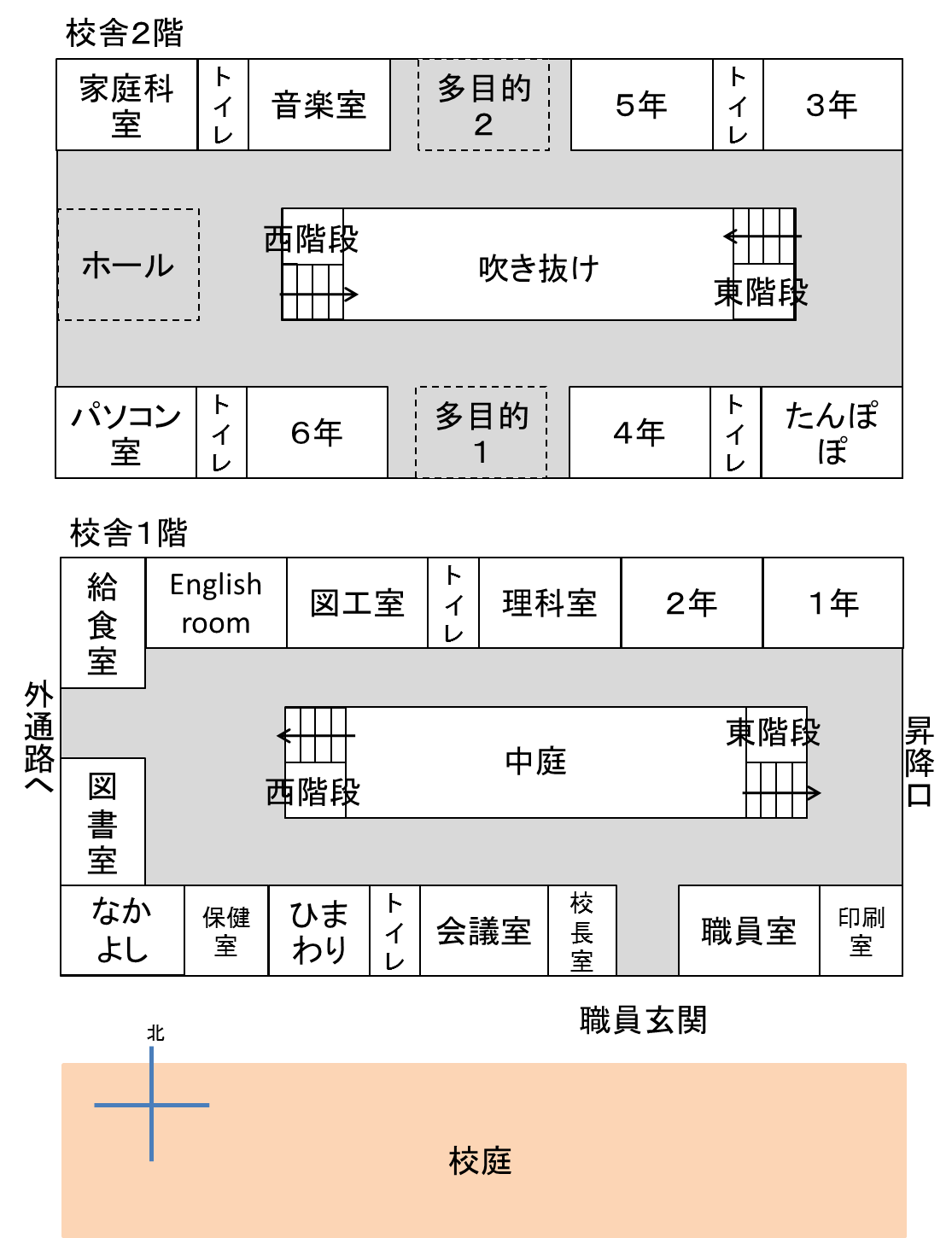 